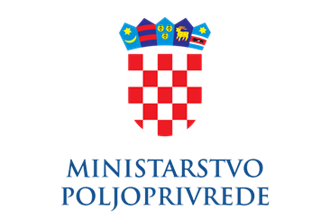 PROJEKT Ev. br. nabave: 40/2023/JN Školska shema - Interaktivni obrazovni i promotivni materijaliPOSLOVNI KORISNIKUprava za poljoprivredno zemljište, biljnu proizvodnju i tržišteUprava za stručnu podršku razvoju poljoprivredeKOORDINATOR PROJEKTAGlavno tajništvoSektor za informacijske sustave, upravljanje imovinom i informiranjeUvodZdrav načina života čija je osnova pravilna prehrana, osobito djece i mladih ljudi, predstavlja značajnu komponentu javnozdravstvenih politika Europske unije. S ciljem ostvarivanja navedenih ciljeva stvoren je pravni i financijski okvir u obliku posebnog programa potpore Europske unije namijenjen poboljšanju distribucije poljoprivrednih proizvoda i poboljšanju prehrambenih navika djece – Shema školskog voća i povrća te mlijeka i mliječnih proizvoda koji se u Republici Hrvatskoj provodi kao program Školske sheme provodi se u skladu s Nacionalnom strategijom za provedbu Školske sheme voća i povrća te mlijeka i mliječnih proizvoda od školske godine 2017./2018. do 2022./2023..Osnovni cilj programa promicanje je uravnotežene prehrane i zdravih prehrambenih navika djece u odgojno-obrazovnim ustanovama, ali evidentan je i širi društveni, ponajprije socijalni i zdravstveni, a zatim i ekonomski aspekt. Program Sheme školskog voća i povrća te mlijeka i mliječnih proizvoda provodi se u svim zemljama članicama Europske Unije te su informacije o provedbi dostupne na poveznici https://ec.europa.eu/info/food-farming-fisheries/key-policies/common-agricultural-policy/market-measures/school-fruit-vegetables-and-milk-scheme/country_enInformacije i pravnom i provedbenom okviru programa u Republici Hrvatskoj dostupne su na mrežnim stranicama Agencije za plaćanja u poljoprivredi, ribarstva i ruralnom razvoju https://www.apprrr.hr/skolska-shema-2022-2023/Aktivnosti Školske sheme voća i povrća te mlijeka i mliječnih proizvoda (u daljnjem tekstu Školska shema) uključuju mjeru Distribucija pri čemu se djeci dodjeljuju besplatni obroci u obrazovnim ustanovama , mjeru Prateće obrazovne mjere ,mjeru Promocija, te mjeru Praćenje i ocjenjivanje. Provedba pratećih obrazovnih mjera doprinosi podizanju razine svijesti o važnosti potrošnje voća i povrća te mlijeka i mliječnih proizvoda kao nutritivno vrijednih namirnica, sprječavanju rasipanja hrane te promjeni prehrambenih navika s aspekta očuvanja zdravlja i kontrole unosa masti, šećera i soli. Uz provođenje aktivnosti Školske sheme u koje su uključeni učenici,  nužno je sustavno raditi na podizanju svijesti o važnosti zdravih prehrambenih navika učenika te (svakodnevne) konzumacije  voća i povrća te mlijeka i mliječnih proizvoda te osigurati i odgovarajuću vidljivost i pristup informacijama zainteresiranoj javnosti kroz aktivnosti mjere Promocija. Moderna centralna mrežna stranica (portal) standard su u provedbi Školske sheme u zemljama članicama EU te je odlučeno da se vizualni identitet Školske sheme, mrežne stranice (portal Školske sheme) i Uredbama propisani promotivni materijali (plakati) i ostali reklamni materijal u školskoj godini 2022./2023. unaprijedi i modernizira. Digitalne marketinške kampanje omogućuju direktan pristup širokoj javnosti kroz sveprisutne društvene mreže, a Promo dan školske sheme omogućuje i opipljivu prezentaciju podrške programu kao i pristup svim informacijama na direktan način široj javnosti.  Poslovna potrebaU svrhu osiguranja vidljivosti i pristupu informacijama potrebno je uspostaviti Internet stranicu (Platformu) Školske sheme voća i povrća te mlijeka i mliječnih proizvoda za dijeljenje svih informacija o programu Školske sheme.Platforma Školske sheme predstavlja centralno mjesto za dijeljenje informacija o provedenim aktivnostima mjera Školske sheme, praksama i idejama iz obrazovnih ustanova te integraciju svih informacija o Školskoj shemi na jednom mjestu.Platforma je namijenjena svim nadležnim tijelima (Ministarstvo poljoprivrede, Agencija za plaćanja u poljoprivredi, ribarstvu i ruralnom razvoju, Ministarstvo zdravstva i Hrvatski zavod za javno zdravstvo, Ministarstvo znanosti i obrazovanja, obrazovne ustanove i njihovi osnivači, odabrani provoditelji mjera Prateće obrazovne mjere i ostalih mjera Školske sheme, subjektima povezanim s proizvodnjom i distribucijom proizvoda), roditeljima, učenicima i svim ostalim zainteresiranim stranama.Platforma se uspostavlja u svrhu pojednostavljenja razmjene informacija i provedbe programa Školske sheme, a digitalna promotivna kampanja provodi se s ciljem povećanja vidljivosti i povezivanja informacija o Programu u čijoj provedbi sudjeluje više nadležnih tijela te su informacije o provedenim aktivnostima podijeljena prema nadležnosti provedbe. Odgovarajuća dostupnost informacija prema Školama, učenicima i njihovima roditeljima, a također i svima uključenima u program Školske sheme te općoj javnosti je osnova za uspješnu provedbu i ostvarivanja ciljeva povećanja javne svijesti o važnosti zdrave prehrane i postojećim načinima kako se to kroz javne programe potiče i provodi među učenicima osnovnih i srednjih škola i ostalih obrazovnim ustanova.Današnji digitalni standardi uključuju upotrebu videomaterijala kao jednog od glavnih medija za promociju odnosno prenošenje znanja i poruka te je snimanje kratkih promotivnih video materijala potrebno kako bi sadržajno obogatilo sami portal Školske sheme, a istovremeno cijeli program predstavilo na odgovarajući način. Digitalni mjesečni bilten omogućava kontinuiranu informiranost svim zainteresiranim dionicima, a posebice obrazovnim ustanovama te omogućuje uvid u iskustva i načine provedbe aktivnosti Školske sheme u drugim ustanovama te analizu i usporedbu s vlastitim rezultatima.Osim digitalnih materijala izrada promotivnih materijala osigurava vidljivost Programa Školske sheme sukladno uobičajenim društvenim standardima. Ukoliko će se provoditi mjere umrežavanja s cilju razmjene iskustava i primjera najbolje prakse u obliku Promo dana Školske sheme, navedenu aktivnost potrebno je odgovarajuće pratiti i promotivnim aktivnostima u digitalnom svijetu. Opseg zadatkaPredmet nabave je nabava usluga “Školska shema - Interaktivni obrazovni i promotivni materijali“ u sklopu mjere „Promocija“ Školske sheme.U okviru ovog projekta, izvršitelj će izradom mrežne stranice koja uključuje vizualni identitet i logo Školske sheme; digitalnom promotivnom kampanjom na društvenim mrežama i  izradom i distribucijom digitalnog mjesečnog biltena; izradom promotivnih video emisija za potrebe promocije mrežne stranice kao i izradom plakata Školske sheme i drugih promotivnih materijala doprinijeti realizaciji promotivnih aktivnosti vezanih uz sveukupne aktivnosti Školske sheme omogućavanjem pregledavanja sadržaja 24 sata dnevno odnosno odgovarajućom vizualnom reprezentacijom prilikom provedbe aktivnosti iz mjere Prateće obrazovne mjere odnosno mjera umrežavanja – Promo dana. Cilj nabave je: Izrada web stranice Školske shemePromotivna kampanja sredstvima elektroničke komunikacije s ciljem promocije web stranice i programa Školske sheme. Digitalna kampanja provodi se na društvenim mrežama (Facebook, Instagram) te se također izrađuje digitalni mjesečni bilten koji se distribuira svim uključenim obrazovnim ustanovama te ostalim dionicima koji iskažu interes.Snimanje dva promotivna videa za prikaz na web stranici Školske sheme. Video materijali će biti objavljeni na mrežnoj stranici Školske sheme s ciljem popularizacije i promocije samog programa, aktivnosti koje se provode kao i dionika koji u njima sudjeluju.Promotivni materijal Školske sheme propisan Pravilnikom o provedbi Nacionalne strategije za provedbu školske sheme voća i povrća te mlijeka i mliječnih proizvoda od školske godine 2017./2018. do 2022./2023 (NN 93/21, 16/22, 97/22) kao i ostali artikli sukladno specifikaciji u prilogu.3.1. Izrada web stranice Školske sheme Uvjeti:izrada mrežne stranice (portala) Školske sheme korištenjem sustava otvorenog koda bez plaćanja licence koja uključuje izradu vizualnog identiteta Školske sheme i novi logopotrebno je sve komponente, nužne za realizaciju internet stranice uspostaviti na informacijskoj infrastrukturi Centra dijeljenih usluga (CDU);potrebno je uspostaviti testno i produkcijsko okruženjemora biti jednostavna i sigurna za uporabu, mora služiti kao alat za pristup i razmjenu informacija i podataka te lakše uspostavljanje komunikacije među zainteresiranim dionicima;stranica se treba sastojati od dva dijela: javno dostupnog internet portala i administracijskog dijela portala koji služi za unos i uređivanje sadržaja koji se objavljuje;objava sadržaja na mrežnim stranicama korištenjem CMS sustava koji omogućava samostalno dodavanje sadržaja (tekst, fotografije, video materijali, powerpoint i interaktivne prezentacije, i svi oblici obrazovnih i audio vizualni materijala, prikazivanje sadržaja s drugih izvora (embedding);stranica mora imati administratorsko sučelje unutar kojeg se omogućava dodavanje novog sadržaja, dodavanje novih formi (objekata na stranici) i dodavanje novih podstranica, na jednostavan način (isključivo kroz vizualno sučelje, bez potrebe izmjene koda ili angažmana stručnjaka vanjskog izvođača);web stranica mora biti izrađena modularno, što kasnije omogućuje jednostavnije dodavanje novih funkcionalnosti – modula;stranica mora imati funkcionalnosti digitalne pristupačnosti – prilagodbu slabovidnosti, prilagodbu disleksiji, prilagodbu veličine pisma te mora podržavati responsivan dizajn web stranica mora biti izrađena dvojezično – verzija na hrvatskom i engleskom jeziku pri čemu tekstove za web stranica na hrvatskom i engleskom jeziku osigurava Ministarstvo poljoprivrede (Uprave koje sudjeluju u provedbi programa Školska shema), a po potrebi i ostale institucije uključene u program (npr. APPRRR, MZOS, MZO, HZJZ). web stranica mora biti izrađena tako da omogućava pravilan prikaz i funkcioniranje web stranice u najčešće upotrebljavanim web preglednicima (browserima) s različitim rezolucijama (responsive design);mora biti prilagođen prikaz u preglednicima mobilnih uređaja;Stranica se sastoji od glavne stranice i podstranica: uvodna stranica, zakonska osnova, mjera Distribucija, Prateće obrazovne mjere, Kalendar aktivnosti, Kutak za roditelje, Kutak za djecu, i maksimalno još 5 dodatnih sadržaja koje dostavlja Naručitelj;dizajn stranice kao i dizajn svih dodatnih grafičkih elemenata web stranice, navigacijskog sistema web stranice i izrada strukture web stranice provode se u u dogovoru s Naručiteljem;optimizacija stranice za bolje rezultate traženja u web tražilicama (SEO – Search Engine Optimization);mogućnost jednostavnoj povezivanja i dijeljenja sadržaja na različite društvene mreže (Facebook, Instagram, i dr.);edukaciju za upotrebu CMS-a i administraciju web stranice;Internet stranica bit će objavljeni pod domenom Ministarstva, a sam naziv definirat će se u fazi poslovne analize i pripreme funkcionalne specifikacije za razvoj;mogućnost vođenja napredne statistike posjeta web stranice;stranica mora sadržavati funkcionalnost kalendar za prikaz aktivnosti i odabira termina provedbe Školske sheme Nova mrežna stranica sadržavat će sve informacije o Školskoj shemi (početna stranica s općim informacijama, zakonodavni okvir, kalendar događanja, portal za škole i Vodič o provedbi Školske sheme i dr.):Provedbeni propisi Školske shemePopis osnivača školskih ustanova sa školama, koje su iskazale interes za sudjelovanje u Školskoj shemi; Opis planiranih aktivnosti za mjeru Promocija školske sheme;Opis planiranih aktivnosti i dinamiku provedbe pratećih obrazovnih mjera Školske sheme;Popis tema i opis predavanja za aktivnost Edukacija u sklopi pratećih obrazovnih mjera;najava aktivnosti i izvještavanje o mjerama Promocija školske sheme;objavljivanje Javnog poziva za odabir škola za provedbu pratećih obrazovnih mjera Školske sheme kao što su: satovi kušanja voća i povrća i/ili mlijeka i mliječnih proizvoda; sjetva, sadnja i održavanje školskih vrtova; posjeta poljoprivrednim gospodarstvima, koja se bave proizvodnjom voća i povrća te proizvodnjom mlijeka i/ili mliječnih proizvoda i slične aktivnosti usmjerene na povezivanje djece s poljoprivredom; najava ostalih pratećih obrazovnih aktivnosti, kao što su npr. izložbe voća i povrća (Dani jagoda i trešanja Zagrebačke županije, Dani voća Koprivničko-križevačke županije u Đurđevcu, Dani povrća u Koprivnici i sl.) ili održavanje izložbi sireva (SirCroFest u Zagrebu, Izložba sireva Zagrebačke županije i sl.) i dr.; najava svih drugih događanja vezanih uz provedbu Školske sheme; obavijesti o provedenim aktivnostima (praćenje medijskih nastupa, predavanja, posjeta proizvođačima i sajmovima, ostala događanja).3.2. Digitalna promotivna kampanja sredstvima elektroničke komunikacijeDigitalna promotivna kampanju korištenjem Internet oglašavanja na način da se oglasi prikazuju uz ključne riječi: školska shema i povezane aktivnosti u skladu s ciljevima i modelom provedbe školske sheme – dostavlja Naručitelj. Digitalna promotivna kampanja uključuje pokretanje profila na društvenim mrežama Facebook i Instagram kao i video kanala na YouTube platformi te je potrebno sve kanale koristiti u digitalnoj kampanji.Kampanja podrazumijeva izradu promotivnih članaka za web stranicu Školske sheme (komada 6) te objave na društvenim mrežama (15 postova).Također, potrebno je izraditi i mjesečni newsletter (komada 2) koji će se distribuirati digitalnim putem (elektroničkom poštom) svim dionicima programa Školske shema voća i povrća te mlijeka i mliječnih proizvoda.Promotivna kampanja traje od potpisivanja ugovora do zaključno 15. srpnja 2023. godine. 3.3 Snimanje dva promotivna videa - emisija za prikaz na web stranici Školske shemeU sklopu ove stavke potrebno je izvršiti:izrada dvije video emisije na otvorenom u trajanju od 2 do 3 minute snimljenih na najmanje dvije različitih lokacija prema dogovoru s Naručiteljem) koristeći dvije (2) kamere i jedan (1) dron na svim lokacijama snimanja. izrada uključuje: izradu uvodne špice, snimanje i montažu video emisija.izrada emisija dijaloškog tipa (razgovor, pitanja i odgovori i slično) za koje je potrebno osigurati zvuk, odnosno mikrofone za moderatora, stručnu osobu i sudionike;izrada uvodne špice (koristit će se u svim emisijama) - interaktivni sadržaj sa zanimljivim podacima (vezanim uz pojedinu lokaciju s poveznicom na Školsku shemu), korištenje animacija („supera“), glazba s licencom za masovno emitiranje kao podloga („royalty free“),  postprodukcija, montaža.Teme videa povezane su sa programom Školske sheme voća i povrća te mlijeka i mliječnih proizvoda i/ili uključuju provedbu pratećih obrazovnih mjera, službenike Uprave za stručnu podršku razvoju poljoprivrede kao i učenike/nastavnike uz privolu roditelja.Montaža videa uključuje izradu videa prema unaprijed dogovorenom scenariju. Uključuje snimanje i montažu zvuka (OFF-a), korekciju slike i upotrebu licencirane glazbe te sve ostale radnje koje je potrebno poduzeti u montaži i postmontažiIzvršitelj se obvezuje po izradi svake (1) emisije dostaviti Naručitelju. 3.4. Promotivni materijal Školske shemeIzrada promotivnih materijala: Promotivni materijali su plakati Školske sheme veličine A3, pamučne vrećice, pamučne majice, drvene bojice za djecu, promotivni baloni s logom, letci o programu Školske sheme. Svi promotivni materijali moraju biti izrađeni u skladu s pravilima vidljivosti projekata financiranih bespovratnim sredstvima EU. Sav materijal mora biti  tiskan u boji. Promotivni materijali Školske sheme biti će diseminirani sudionicima kroz projektne aktivnosti (učenicima, nastavnicima, odgovornim osobama u obrazovnim ustanovama) prilikom provedbe pratećih obrazovnih mjera Školske sheme, kao i prilikom Promo dana Školske sheme, ali i ostalih javnih događanja, javne tribine odnosno organizacijskih i informativnih sastanaka vezanih uz provedbu Školske sheme voća i povrća i slično.U nabavu je uključena grafička priprema, a mora biti u skladu s novim vizualnim identitetom odnosno mora biti jasno prikazan novi logo..Kriterij za odabir ponudeKriterij na kojem će Naručitelj temeljiti odabir ponude je ekonomski najpovoljnija ponuda koja ispunjava u cijelosti zahtjeve naručitelja određene u ovoj dokumentaciji o nabavi, a relativni ponder cijene je 100%.Upravljanje projektomNakon potpisivanja Ugovora i Izjave o povjerljivosti (NDA) održat će se inicijalni sastanak.Na inicijalnom sastanku:Ponuditelj prezentira projektni plan aktivnosti predstavnicima Naručitelja,Ponuditelj i Naručitelj dogovaraju voditelje projekta i projektne timove,osim voditelja projekta, Naručitelj će imenovati i voditelja poslovnog procesa,voditelji projekta obiju strana osnovni su kanal komunikacije te moraju biti uključeni u sve aktivnosti na projektu,Ponuditelj i Naručitelj dogovaraju dinamiku i ključne faze provedbe projekta koji su temelj za praćenje izvršavanja ugovora,Ponuditelj i Naručitelj dogovaraju dinamiku izvještavanja o statusu projekta,Ponuditelj i Naručitelj definiraju rizike i plan upravljanja rizicima.Nakon izvršene isporuke i testiranja neke od faza ili cijelog projekta voditelji projekta Naručitelja i Ponuditelja potpisuju Primopredajni zapisnik. Primopredajni zapisnik temelj je za ispostavljanje računa. Potpisom završnog Primopredajnog zapisnika zatvara se projekt.  Obaveze naručiteljaNaručitelj se obvezuje da će:osigurati voditelja projekta, voditelja poslovnog procesa te projektni tim Ministarstva poljoprivrede koji poznaju poslovne procese vezane uz provođenje projekta,osigurati infrastrukturu u okviru one s kojom raspolaže Ministarstvo poljoprivrede potrebnu za realizaciju projekta,omogućiti prihvat isporuka na vrijeme prema projektnom planu,eskalirati uočene rizike koji ugrožavaju provedbu projekta prema voditelju projekta Ponuditelja, bez odlaganja,izvršiti plaćanje temeljem ispostavljenog računa, a nakon izvršene isporuke, testiranja i potpisivanja primopredajnog zapisnika.	Obaveze ponuditeljaPonuditelj se obvezuje da će:osigurati stručne i materijalne preduvjete za izvršenje projekta,obveze preuzete ovim projektnim zadatkom obavljati po pravilima struke, vodeći se najvišim profesionalnim, etičkim i stručnim standardima,izvršiti sve ugovorene obveze u skladu s projektnim planom i u roku,osigurati voditelja projekta i projektni tim s odgovarajućim znanjima potrebnim za provedbu projekta,davati cjelovite i točne informacije i artikulirati potrebne pretpostavke na strani Naručitelja radi urednog izvršenja ugovornih obveza sukladno projektnom planu,eskalirati uočene rizike koji ugrožavaju provedbu projekta prema voditelju projekta Naručitelja, bez odlaganja.Provesti aktivnosti sukladno članku 5, stavku 2 Sporazuma o načinu provedbe mjere Praćenje i ocjenjivanje, mjere Prateće obrazovne mjere i mjere Promocija u okviru Školske sheme (KLASA: 910-01/22-03/11; URBROJ: 525-06/212-23-5)Standard isporukePonuditelj će obavljati sve tražene aktivnosti sukladno zakonu struke.Ponuditelj se obvezuje u svom radu primjenjivati načela u skladu s Općom uredbom o zaštiti osobnih podataka (Uredba (EU) 2016/679).Ponuditelj se, prilikom realizacije, obavezuje voditi brigu o pristupu osoba s posebnim potrebama kako je definirano Zakonom o pristupačnosti mrežnih stranica i programskih rješenja za pokretne uređaje tijela javnog sektora (NN 17/2019).Korisnici informacijskog sustava koji se ovim projektnim zadatkom isporučuje moraju moći raditi bez dodatnih zahtjeva na kupnju posebnih programskih licenci, instalacije dodatnih drivera, programa, alata ili zasebnim podešavanjima postavki u internet preglednicima.Ponuditelj će uspostaviti dva sustava; testni i produkcijski te definirati i dokumentirati postupke i procedure prilikom prelaska s jednog na drugi. Sve promjene i radovi izvoditi će se na testnoj okolini, a tek nakon potvrde naručitelja, odobrene promjene i nadogradnje sustava primijenit će se na produkcijskom sustavu.Ponuditelj u sklopu prijave na natječaj mora jasno iskazati resursne potrebe, npr. licence, hardverske zahtjeve, zahtjeve za dodatnom opremom i slično. Za potrebe nadzora i sljedivosti, Ponuditelj mora osigurati da bude zabilježeno:svaki pristup sustavu i odjava sa sustava,svaki unos, brisanje ili promjena podataka,svako pokretanje i završetak obrade.Zapisi moraju sadržavati informacije o tome tko je i kada napravio određenu aktivnost. Ovi zapisi bilježe se putem standardnih mehanizama operativnog sustava ili zapisuju u bazu podataka ili tekst datoteke na način da mogu biti dostupni i čitljivi vanjskim sustavima.Za potrebe integracije podataka s ostalim sustavima, Ponuditelj će osigurati web servise/API-je uz upotrebu standardnih protokola i formata. Funkcionalnosti koje su ovime pokrivene opisane su u Opsegu zadatka. Za zaštitu i razmjene podataka koristit će se standardni sigurni protokoli i kriptografski ključevi za enkripciju podataka (TLS ili slično).Ponuditelj mora osigurati mehanizme za izvoz i uvoz svih podataka u strukturiranom obliku.Ponuditelj za potrebe backup-a i restore-a mora, ukoliko je potrebno, osigurati odgovarajuće agente za povezivanje na backup sustav Naručitelja. Ponuditelj mora definirati procedure za provođenje i testiranje backup-a i restore-a.Primopredaja sustava, dokumentacija i edukacijaPrimopredaju sustava uključuje najmanje sljedeće:opis arhitekture sustava,LLD obrazac,Funkcionalnu specifikaciju,procedure za testiranje,Korisničku dokumentaciju,dokumentaciju za administratore/operatere sustava,opis strukture baze podataka i proceduru za "data dump" baze u cijelosti i u strojno čitljivom formatu,Primopredajni zapisnici.Ponuditelj je dužan, osim isporuke korisničke dokumentacije, prezentirati sustav korisnicima i operaterima sustava te ih educirati u mjeri koliko je potrebno da su u mogućnosti samostalno koristiti i administrirati sustav.Naručitelj stječe trajno, neotuđivo i neisključivo pravo iskorištavanja implementiranog programskog rješenja za sve djelatnike, prostorno neograničeno na teritoriju Europske Unije.Naručitelj samostalno određuje krajnje korisnike sustava, ali nema pravo prodaje ili ustupanja programskog rješenja trećim stranama, osim javnopravnim institucijama čiji je osnivač Republika Hrvatska, a prava i dužnosti osnivača obavlja ministarstvo nadležno za poljoprivredu te pravnim osobama s javnim ovlastima, a čiji je osnivač Republika Hrvatska. Ustupanje trećim stranama ne podrazumijeva uspostavu nove fizičke ili virtualne lokacije programskog rješenja kod trećih strana.Podaci u bazama podataka ovog programskog rješenja vlasništvo su Naručitelja. U slučaju raskida ugovora Ponuditelj je obavezan isporučiti podatke i sve elemente za njihovu interpretaciju u strukturiranom, strojno čitljivom (primjerice CSV, XLS, XML, JSON, HTML i sl. format) elektroničkom obliku.Ponuditelj, nakon raskida ugovora i nakon potvrde Naručitelja o urednom preuzimanju i interpretaciji podataka, mora obrisati podatke sa svih medija na kojima su pohranjeni. To se odnosi na transakcijske baze podataka, pomoćne datoteke te na sigurnosne kopije kod Ponuditelja.Sve odredbe navedene u ovom članku projektnog zadatka odnose se na sve eventualne podizvođače koji mogu biti angažirani u realizaciji projekta. JamstvoJamstveni rok za uspostavu novih sustava i nadogradnje iznosi 12 mjeseci.Jamstveni rok počinje teći i formalno se računa od idućeg kalendarskog dana nakon datuma potpisa Primopredajnog zapisnika kompletnog sustava.Jamstveni rok podrazumijeva korektivna otklanjanja naknadno uočenih nepravilnosti koje su uspostavljene, implementirane ili nadograđene kako je usuglašeno između predstavnika Naručitelja i Ponuditelja u fazi razrade i usuglašavanja funkcionalnih (tehničkih) specifikacija sustava.Za vrijeme jamstvenog roka Ponuditelj se obvezuje:da će implementirani sustav besprijekorno funkcionirati, uz uvjet da se isti koristi u skladu s njegovom namjenom i uputama za upotrebu;da će na zahtjev Naručitelja o svom trošku ukloniti nedostatak prema prioritetu i vremenu odziva definiranom u sljedećoj tablici:	Poslovna tajnaPonuditelj se obvezuje da će podatke tehničkog i poslovnog značaja do kojih ima pristup pri izvršavanju ovog projektnog zadatka čuvati kao poslovnu tajnu. U slučaju da je jedna od strana u projektu odredila za neke podatke viši stupanj tajnosti – primjenjivati će se zakonske odredbe predviđene za određeni stupanj tajnosti. Obveza čuvanja tajne ostaje i nakon ispunjenja ovog projektnog zadatka, sukladno najvišim propisanim standardima, a u roku od dvije godine od dana isteka ovog projektnog zadatka. Ovaj projektni zadatak ne priječi strane u projektu da se dalje dodatno obvezuju u pogledu zaštite poslovne tajne. U slučaju sukoba između odredbi tih nadopuna i prvotnih odredbi ovog projektnog zadatka, primjenjivat će se odredbe tih nadopuna. U slučaju izravnog ili neizravnog otkrivanja podataka tehničkog i poslovnog značaja od strane Ponuditelja projekta, Ponuditelj se obvezuje nadoknaditi Naručitelju svaku štetu koju Naručitelj može trpjeti kao rezultat neovlaštene uporabe ili otkrivanja spomenutih podataka ovog projektnog zadatka od strane Ponuditelja.Vrsta proizvodaFormatKoličina/komPlakat Školska shemaA3 te udovoljava svim zahtjevima propisanim Prilogom Delegirane uredbe Komisije (EU) 2017/40 od 3. studenoga 2016. o dopuni Uredbe (EU) br. 1308/2013 Europskog parlamenta i Vijeća u pogledu potpore Unije za isporuku voća i povrća, banana i mlijeka u obrazovnim ustanovama i izmjeni Delegirane uredbe Komisije (EU) br. 907/20142000Letak Školska shemaLetak formata A51000Pamučna vrećicaShopping torba natur ili jednakovrijednaMaterijal: 100% pamuk, 140gVeličina 38 x 42 cmBoja: NaturTisak: 1 boja logo na 1 poziciju50Pamučna majicaT-shirt majica Softstyle ili jednakovrijednaMaterijal: 100% pamuk, 150gBoja: bijelaTisak: Full color logo 1 poziciju naprijed - veličina 20 x 15 cmVeličine: XS 30 kom, S 30 kom, M 30 kom, L 30kom, XL 30 kom150Bojice za djecuSet od 6 bojica za djecuTampon tisak dvije boje 1000PRIORITET ZASTOJA ILI NEISPRAVNOSTIUGROŽENOST POSLOVNOG PROCESAInicijalno odzivno vrijeme*Ciljano vrijeme za rješenje zahtjeva**NAČIN PODRŠKEPrioritet nivoa A(Potpuni pad sustava)Obavljanje poslovnog procesa je u potpunosti onemogućeno.30 minuta2 sataNa rješavanju problema će se raditi dok se ne pronađe rješenje.Prioritet nivoa B (Djelomični pad sustava)Poslovni proces je u funkciji, ali znatno otežan.1 sat8 satiNa rješavanju problema će se raditi dok se ne pronađe rješenje.Prioritet nivoa C  
(Značajan utjecaj na korištenje sustava)Poslovni proces je ugrožen, ali u funkciji.4-8 satimanje od 
2 danaRješavanju problema će se pristupiti u dogovoru s predstavnicima MP, a u vrijeme kada će to izazvati najmanje ometanja.Prioritet nivoa D 
(Ograničen utjecaj na korištenje sustava)Potreban nadzor ponašanja usluge u poslovnom procesu.2 dana1 tjedanProblem će se rješavati u skladu s redovnim poslovanjem Ponuditelja.